         В соответствии с Федеральным законом Российской Федерации от 06.10.2003 г. № 131-ФЗ «Об общих принципах организации местного самоуправления в Российской Федерации», руководствуясь Уставом Дальнереченского городского округа, решением Думы Дальнереченского городского округа от 26.07.2022 г. № 90 «Об утверждении  Положения  об организации работы с наказами избирателей в Дальнереченском городском округе», Дума Дальнереченского городского округаРЕШИЛА:          1. Утвердить Перечень наказов избирателей депутатам Думы Дальнереченского городского округа на 2023 год (приложение).2. Направить в администрацию Дальнереченского городского округа для организации исполнения наказов избирателей.  3. Настоящее решение подлежит обнародованию и размещению на официальном Интернет-сайте Дальнереченского городского округа.4. Настоящее решение вступает в силу со дня его обнародования.Глава Дальнереченскогогородского округа							С.В. Старков   Приложение к решению Думы  Дальнереченского городского округа от 30.08.2022 г.  № 100 ПЕРЕЧЕНЬ НАКАЗОВ ИЗБИРАТЕЛЕЙДЕПУТАТАМ ДУМЫ ДАЛЬНЕРЕЧЕНСКОГО ГОРОДСКОГО ОКРУГА 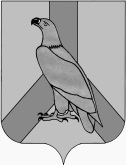 ДУМА ДАЛЬНЕРЕЧЕНСКОГОГОРОДСКОГО ОКРУГАПРИМОРСКОГО КРАЯРЕШЕНИЕДУМА ДАЛЬНЕРЕЧЕНСКОГОГОРОДСКОГО ОКРУГАПРИМОРСКОГО КРАЯРЕШЕНИЕДУМА ДАЛЬНЕРЕЧЕНСКОГОГОРОДСКОГО ОКРУГАПРИМОРСКОГО КРАЯРЕШЕНИЕ30 августа 2022   г.       г. Дальнереченск                      № 100Об утверждении Перечнянаказов избирателейдепутатам Думы Дальнереченского городского округа на 2023 год №  изб. округаФИОдепутатаСодержание предложения по наказам избирателей с указанием характера работ (адреса объекта)Объем средств (руб.)12341Федоренко Валентина ИвановнаБлагоустройство придомовой территории по адресу: ул. М.Личенко, 27 с устройством асфальтного покрытия.6000002Алексеев Александр Викторович Приобретение и установка спортивной площадки на придомовой территории по адресу: ул. Ленина, 71аПриобретение и установка спортивной площадки на придомовой территории по адресу: ул. Красная, 113Приобретение и установка спортивной площадки на придомовой территории по адресу: ул. Г.Даманского, 102000002500001500003Хачанян Левон Георгиевич Асфальтирование внутриквартального проезда от Г.Даманского, 8 до Уссурийская, 52Ямочный ремонт ул. М.Личенко, 15б, ул. Ленина, 71а4000002000004Шершнев Сергей Евгеньевич Асфальтирование на избирательном округе № 46000005Савенко Юрий ВикторовичОтсыпка, планировка, асфальтирование пешеходной дорожки и бельевой площадки по адресу: ул. Калинина, 27.Ремонт колодца по адресу: ул. Арсеньева, 7.Ямочный ремонт дорог по улицам Трудовая, Арсеньева Обустройство пешеходной лестницы с перилами  ул. Красногвардейская 39200000500002000001500006Кабачинский Сергей Владимирович Приобретение и установка качалки-балансир «Божья коровка» (КЧ 001-01) и горки закрытой (ГР 001) по адресу ул. Ленина, 16. Приобретение и установка уличного спортивного оборудования: тренажер (ТОС 0104) и тренажер Степ плюс вела (ТОС 0204) по адресу: ул. М.Личенко, 32Установка лавочек с урнами (по 4 шт.) по адресу: ул. Рябуха, 18.ПГС на избирательном округе № 6.Устройство уличного освещения ул. ВолочаевскаяОчистка водоотводных кюветов ул. Волочаевская, ул. Дальнереченская. 100000120000100000150000100000300007Филипенко Вадим Юрьевич Устройство уличного освещения на избирательном округе.Спил аварийный деревьев.Подсыпка улиц ПГС на избирательном округе.250000500003000008Оганисян Арсен ГеворговичУстройство уличного освещения на избирательном округе № 8.6000009Кондратенко Денис Александрович Устройство уличного освещения на избирательном округе № 9.60000010Егоров Александр ВикторовичУстройство уличного освещения на избирательном округе № 10.60000011Степанько Оксана Анатольевна Устройство тротуаров ул. Советская.Спил деревьев. Отсыпка ПГС на избирательном округе № 11.500000500005000012Мельник Николай НиколаевичПодсыпка ПГС улиц на избирательном округе № 12Благоустройство детской площадки по ул.Киевской.Валка перестойных деревьев, обрезка веток на избирательном округе № 12.Уличное освещение (замена фонарей уличного освещения, прокладка СИПа).Ремонт двух колодцев по адресам: ул. Новая, ул. Таврическая.1000002000008000012000010000013Давиденко Сергей Сергеевич  Благоустройство придомовых территорий, находящихся между МКД ул.Полевая, 1 и ул.Полевая, 1а (с устройством автостоянки, а также водоотведением от МКД ул.Полевая, 1а, в  подвал которого после дождей заливает вода). Асфальтирование придомовой территории ул. Пушкина, 19400000200000 14Гайнутдинов Денис Валерьевич Ремонт асфальтобетонного покрытия территории МБДОУ «Центр развития ребенка – детский сад № 12».60000015Ткачев Илья Александрович Благоустройство придомовой территории  ул. Владивостокская, 2. 60000016Ибрагимов Эдуард Искандарович Благоустройство придомовой территории с отведением ливневых вод по адресу: ул. О.Кошевого, 2.Ремонт питьевого колодца по адресу: ул. Пригородная, 41.50000010000017Серых Владимир Юрьевич Ремонт уличного освещения ул. Мостовая, ул. Калинина.Установка ограждения футбольной площадки ул. Стрелковая, 11.Установка табличек на Стелле с. Лазо в количестве 2 шт.Установка баскетбольного щита ул. Стрелковая, 11.Покос травы на избирательном округе № 17.Установка кондиционера в клубе с.Лазо.200000100000100000500001000005000018Хачатрян Самвел АльбертовичАсфальтирование ул. Строительная с. Лазо.60000019Павлов Александр АнатольевичАсфальтирование ул. Краснознаменной.600000